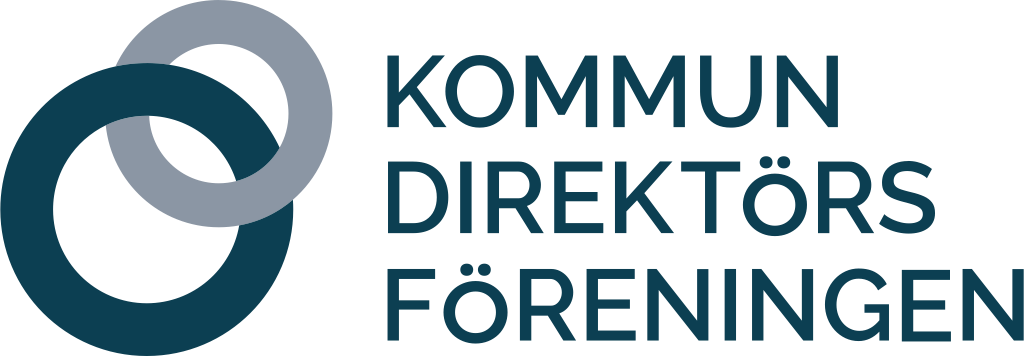 Protokoll fört vid xxxxxxmöte med Kommundirektörsföreningen i Sverige den xxxx Närvarande: §1 ÄrenderubrikParagraftext …§2 ÄrenderubrikParagraftext …<Ange sekreterarens namn>SekreterareJusteras<Ange ordförandens namn>Ordförande